Rule 1 In A Crisis: Don't Be like Silicon Valley Bank A crisis can strike even the most low-key and best-run among corporations, so it's necessary to be ready, writes Stephanie Craig, president of crisis management company Kith. In this commentary, Craig points out that Silicon Valley Bank didn't have a communications expert working with the C-suite when a crisis descended.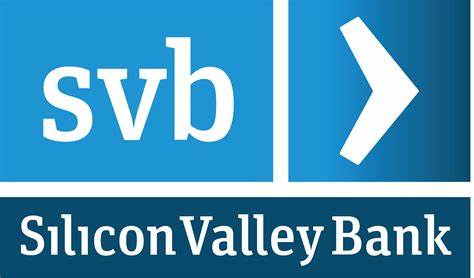 CEOWorld Magazine 3/31/23https://ceoworld.biz/2023/03/31/3-things-we-learned-about-crisis-management-from-the-collapse-of-svb/